DOCUMENTO CONTROLADO 	_ FIRMA DEL (LA) ESTUDIANTE SOLICITANTE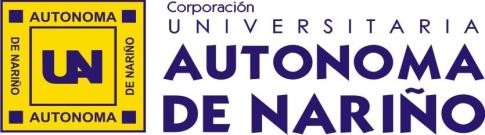 SISTEMA DE GESTIÓN DE LA CALIDADCódigo: FR-II-GIF-0006SISTEMA DE GESTIÓN DE LA CALIDADVersión: 1SOLICITUD INDIVIDUAL DE PASANTIASVigencia:13/05/2017Extensión VillavicencioSOLICITUD INDIVIDUAL DE PASANTIASPágina 1 de 1PROGRAMA:PROGRAMA:PROGRAMA:PROGRAMA:PROGRAMA:PROGRAMA:PROGRAMA:PROGRAMA:PROGRAMA:PROGRAMA:PROGRAMA:PROGRAMA:PROGRAMA:PROGRAMA:PROGRAMA:PROGRAMA:PROGRAMA:FECHA:FECHA:FECHA:FECHA:DDDDMMMMMMAAAANOMBRES Y APELLIDOS:NOMBRES Y APELLIDOS:DOCUMENTO DE IDENTIDAD:DOCUMENTO DE IDENTIDAD:DOCUMENTO DE IDENTIDAD:DOCUMENTO DE IDENTIDAD:DOCUMENTO DE IDENTIDAD:DEDEDEDESEMESTRE EN EL QUE SE ENCUENTRA MATRICULADO:SEMESTRE EN EL QUE SE ENCUENTRA MATRICULADO:SEMESTRE EN EL QUE SE ENCUENTRA MATRICULADO:SEMESTRE EN EL QUE SE ENCUENTRA MATRICULADO:SEMESTRE EN EL QUE SE ENCUENTRA MATRICULADO:SEMESTRE EN EL QUE SE ENCUENTRA MATRICULADO:SEMESTRE EN EL QUE SE ENCUENTRA MATRICULADO:SEMESTRE EN EL QUE SE ENCUENTRA MATRICULADO:SEMESTRE EN EL QUE SE ENCUENTRA MATRICULADO:SEMESTRE EN EL QUE SE ENCUENTRA MATRICULADO:PENDIENTES ACADEMICOSPENDIENTES ACADEMICOSPENDIENTES ACADEMICOSPENDIENTES ACADEMICOSPENDIENTES ACADEMICOSPENDIENTES ACADEMICOSPENDIENTES ACADEMICOSPENDIENTES ACADEMICOSPENDIENTES ACADEMICOSPENDIENTES ACADEMICOSPENDIENTES ACADEMICOSPENDIENTES ACADEMICOSNONONOSIPROMEDIO ACADEMICO:PROMEDIO ACADEMICO:PROMEDIO ACADEMICO:PROMEDIO ACADEMICO:PROMEDIO ACADEMICO:PROMEDIO ACADEMICO:PROMEDIO ACADEMICO:PROMEDIO ACADEMICO:PROMEDIO ACADEMICO:PROMEDIO ACADEMICO:TIENE ALGUNA EMPRESA DONDE DESARROLLAR LA PASANTIA:TIENE ALGUNA EMPRESA DONDE DESARROLLAR LA PASANTIA:TIENE ALGUNA EMPRESA DONDE DESARROLLAR LA PASANTIA:TIENE ALGUNA EMPRESA DONDE DESARROLLAR LA PASANTIA:TIENE ALGUNA EMPRESA DONDE DESARROLLAR LA PASANTIA:TIENE ALGUNA EMPRESA DONDE DESARROLLAR LA PASANTIA:TIENE ALGUNA EMPRESA DONDE DESARROLLAR LA PASANTIA:TIENE ALGUNA EMPRESA DONDE DESARROLLAR LA PASANTIA:TIENE ALGUNA EMPRESA DONDE DESARROLLAR LA PASANTIA:TIENE ALGUNA EMPRESA DONDE DESARROLLAR LA PASANTIA:TIENE ALGUNA EMPRESA DONDE DESARROLLAR LA PASANTIA:TIENE ALGUNA EMPRESA DONDE DESARROLLAR LA PASANTIA:TIENE ALGUNA EMPRESA DONDE DESARROLLAR LA PASANTIA:SISISINONONOSi la respuesta es "SI" diligencie:Si la respuesta es "SI" diligencie:Si la respuesta es "SI" diligencie:Si la respuesta es "SI" diligencie:Si la respuesta es "SI" diligencie:Si la respuesta es "SI" diligencie:Si la respuesta es "SI" diligencie:Si la respuesta es "SI" diligencie:Si la respuesta es "SI" diligencie:Si la respuesta es "SI" diligencie:Si la respuesta es "SI" diligencie:Si la respuesta es "SI" diligencie:Si la respuesta es "SI" diligencie:Si la respuesta es "SI" diligencie:Si la respuesta es "SI" diligencie:Si la respuesta es "SI" diligencie:Si la respuesta es "SI" diligencie:Si la respuesta es "SI" diligencie:Si la respuesta es "SI" diligencie:Si la respuesta es "SI" diligencie:Si la respuesta es "SI" diligencie:Si la respuesta es "SI" diligencie:Si la respuesta es "SI" diligencie:Si la respuesta es "SI" diligencie:Si la respuesta es "SI" diligencie:Si la respuesta es "SI" diligencie:Si la respuesta es "SI" diligencie:Si la respuesta es "SI" diligencie:NOMBRE DE LA EMPRESA:NOMBRE DE LA EMPRESA:NOMBRE DE LA EMPRESA:ACTIVIDAD ECONOMICA:ACTIVIDAD ECONOMICA:ACTIVIDAD ECONOMICA:DIRECCION:DIRECCION:DIRECCION:GERENTE:GERENTE:GERENTE:CONTACTO EMPRESARIAL:CONTACTO EMPRESARIAL:CONTACTO EMPRESARIAL:TELEFONO:E-MAIL:E-MAIL:E-MAIL:E-MAIL:E-MAIL:E-MAIL:E-MAIL:E-MAIL:E-MAIL:E-MAIL:E-MAIL:E-MAIL:E-MAIL:E-MAIL:E-MAIL:E-MAIL:E-MAIL:E-MAIL:E-MAIL:E-MAIL:E-MAIL:TIEMPO REQUERIDO: (Use horario militar de 24 horas. Diligencie con "X" en el cuadro del día de semana)TIEMPO REQUERIDO: (Use horario militar de 24 horas. Diligencie con "X" en el cuadro del día de semana)TIEMPO REQUERIDO: (Use horario militar de 24 horas. Diligencie con "X" en el cuadro del día de semana)TIEMPO REQUERIDO: (Use horario militar de 24 horas. Diligencie con "X" en el cuadro del día de semana)TIEMPO REQUERIDO: (Use horario militar de 24 horas. Diligencie con "X" en el cuadro del día de semana)TIEMPO REQUERIDO: (Use horario militar de 24 horas. Diligencie con "X" en el cuadro del día de semana)TIEMPO REQUERIDO: (Use horario militar de 24 horas. Diligencie con "X" en el cuadro del día de semana)TIEMPO REQUERIDO: (Use horario militar de 24 horas. Diligencie con "X" en el cuadro del día de semana)TIEMPO REQUERIDO: (Use horario militar de 24 horas. Diligencie con "X" en el cuadro del día de semana)TIEMPO REQUERIDO: (Use horario militar de 24 horas. Diligencie con "X" en el cuadro del día de semana)TIEMPO REQUERIDO: (Use horario militar de 24 horas. Diligencie con "X" en el cuadro del día de semana)TIEMPO REQUERIDO: (Use horario militar de 24 horas. Diligencie con "X" en el cuadro del día de semana)TIEMPO REQUERIDO: (Use horario militar de 24 horas. Diligencie con "X" en el cuadro del día de semana)TIEMPO REQUERIDO: (Use horario militar de 24 horas. Diligencie con "X" en el cuadro del día de semana)TIEMPO REQUERIDO: (Use horario militar de 24 horas. Diligencie con "X" en el cuadro del día de semana)TIEMPO REQUERIDO: (Use horario militar de 24 horas. Diligencie con "X" en el cuadro del día de semana)TIEMPO REQUERIDO: (Use horario militar de 24 horas. Diligencie con "X" en el cuadro del día de semana)TIEMPO REQUERIDO: (Use horario militar de 24 horas. Diligencie con "X" en el cuadro del día de semana)TIEMPO REQUERIDO: (Use horario militar de 24 horas. Diligencie con "X" en el cuadro del día de semana)TIEMPO REQUERIDO: (Use horario militar de 24 horas. Diligencie con "X" en el cuadro del día de semana)TIEMPO REQUERIDO: (Use horario militar de 24 horas. Diligencie con "X" en el cuadro del día de semana)TIEMPO REQUERIDO: (Use horario militar de 24 horas. Diligencie con "X" en el cuadro del día de semana)TIEMPO REQUERIDO: (Use horario militar de 24 horas. Diligencie con "X" en el cuadro del día de semana)TIEMPO REQUERIDO: (Use horario militar de 24 horas. Diligencie con "X" en el cuadro del día de semana)TIEMPO REQUERIDO: (Use horario militar de 24 horas. Diligencie con "X" en el cuadro del día de semana)TIEMPO REQUERIDO: (Use horario militar de 24 horas. Diligencie con "X" en el cuadro del día de semana)TIEMPO REQUERIDO: (Use horario militar de 24 horas. Diligencie con "X" en el cuadro del día de semana)TIEMPO REQUERIDO: (Use horario militar de 24 horas. Diligencie con "X" en el cuadro del día de semana)JORNADAJORNADAJORNADAJORNADAJORNADAJORNADAJORNADAJORNADAJORNADAJORNADAJORNADAJORNADAJORNADAJORNADALLLLMMMIMIJJJVVSMAÑANAMAÑANAMAÑANAMAÑANADEDEHHMMAHHHHMMMMMMTARDETARDETARDETARDEDEDEHHMMAHHHHMMMMMMNOCHENOCHENOCHENOCHEDEDEHHMMAHHHHMMMMMMJORNADA CONTINUAJORNADA CONTINUAJORNADA CONTINUAJORNADA CONTINUADEDEHHMMAHHHHMMMMMMSi su respuesta fue "NO" diligencie con una "X" en el cuadro del día de la semana:Si su respuesta fue "NO" diligencie con una "X" en el cuadro del día de la semana:Si su respuesta fue "NO" diligencie con una "X" en el cuadro del día de la semana:Si su respuesta fue "NO" diligencie con una "X" en el cuadro del día de la semana:Si su respuesta fue "NO" diligencie con una "X" en el cuadro del día de la semana:Si su respuesta fue "NO" diligencie con una "X" en el cuadro del día de la semana:Si su respuesta fue "NO" diligencie con una "X" en el cuadro del día de la semana:Si su respuesta fue "NO" diligencie con una "X" en el cuadro del día de la semana:Si su respuesta fue "NO" diligencie con una "X" en el cuadro del día de la semana:Si su respuesta fue "NO" diligencie con una "X" en el cuadro del día de la semana:Si su respuesta fue "NO" diligencie con una "X" en el cuadro del día de la semana:Si su respuesta fue "NO" diligencie con una "X" en el cuadro del día de la semana:Si su respuesta fue "NO" diligencie con una "X" en el cuadro del día de la semana:Si su respuesta fue "NO" diligencie con una "X" en el cuadro del día de la semana:Si su respuesta fue "NO" diligencie con una "X" en el cuadro del día de la semana:Si su respuesta fue "NO" diligencie con una "X" en el cuadro del día de la semana:Si su respuesta fue "NO" diligencie con una "X" en el cuadro del día de la semana:Si su respuesta fue "NO" diligencie con una "X" en el cuadro del día de la semana:Si su respuesta fue "NO" diligencie con una "X" en el cuadro del día de la semana:Si su respuesta fue "NO" diligencie con una "X" en el cuadro del día de la semana:Si su respuesta fue "NO" diligencie con una "X" en el cuadro del día de la semana:Si su respuesta fue "NO" diligencie con una "X" en el cuadro del día de la semana:Si su respuesta fue "NO" diligencie con una "X" en el cuadro del día de la semana:Si su respuesta fue "NO" diligencie con una "X" en el cuadro del día de la semana:Si su respuesta fue "NO" diligencie con una "X" en el cuadro del día de la semana:Si su respuesta fue "NO" diligencie con una "X" en el cuadro del día de la semana:Si su respuesta fue "NO" diligencie con una "X" en el cuadro del día de la semana:Si su respuesta fue "NO" diligencie con una "X" en el cuadro del día de la semana:JORNADA CON DISPONIBILIDAD PARA PASANTIAJORNADA CON DISPONIBILIDAD PARA PASANTIAJORNADA CON DISPONIBILIDAD PARA PASANTIAJORNADA CON DISPONIBILIDAD PARA PASANTIAJORNADA CON DISPONIBILIDAD PARA PASANTIAJORNADA CON DISPONIBILIDAD PARA PASANTIAJORNADA CON DISPONIBILIDAD PARA PASANTIAJORNADA CON DISPONIBILIDAD PARA PASANTIAJORNADA CON DISPONIBILIDAD PARA PASANTIAJORNADA CON DISPONIBILIDAD PARA PASANTIAJORNADA CON DISPONIBILIDAD PARA PASANTIAJORNADA CON DISPONIBILIDAD PARA PASANTIAJORNADA CON DISPONIBILIDAD PARA PASANTIAJORNADA CON DISPONIBILIDAD PARA PASANTIALLLLMMMIMIJJJVVSMAÑANAMAÑANAMAÑANAMAÑANAMAÑANAMAÑANAMAÑANAMAÑANAMAÑANAMAÑANAMAÑANAMAÑANAMAÑANAMAÑANATARDETARDETARDETARDETARDETARDETARDETARDETARDETARDETARDETARDETARDETARDENOCHENOCHENOCHENOCHEDEDEHHMMAHHHHMMMMMMJORNADA CONTINUAJORNADA CONTINUAJORNADA CONTINUAJORNADA CONTINUAJORNADA CONTINUAJORNADA CONTINUAJORNADA CONTINUAJORNADA CONTINUAJORNADA CONTINUAJORNADA CONTINUAJORNADA CONTINUAActividad económica de la empresa en la que le gustaría desarrollar la pasantía:Actividad económica de la empresa en la que le gustaría desarrollar la pasantía:Actividad económica de la empresa en la que le gustaría desarrollar la pasantía:Actividad económica de la empresa en la que le gustaría desarrollar la pasantía:Actividad económica de la empresa en la que le gustaría desarrollar la pasantía:Actividad económica de la empresa en la que le gustaría desarrollar la pasantía:Actividad económica de la empresa en la que le gustaría desarrollar la pasantía:Actividad económica de la empresa en la que le gustaría desarrollar la pasantía:Actividad económica de la empresa en la que le gustaría desarrollar la pasantía:Actividad económica de la empresa en la que le gustaría desarrollar la pasantía:Actividad económica de la empresa en la que le gustaría desarrollar la pasantía:Actividad económica de la empresa en la que le gustaría desarrollar la pasantía:Actividad económica de la empresa en la que le gustaría desarrollar la pasantía:Actividad económica de la empresa en la que le gustaría desarrollar la pasantía:Actividad económica de la empresa en la que le gustaría desarrollar la pasantía:Actividad económica de la empresa en la que le gustaría desarrollar la pasantía:Actividad económica de la empresa en la que le gustaría desarrollar la pasantía:Actividad económica de la empresa en la que le gustaría desarrollar la pasantía:Actividad económica de la empresa en la que le gustaría desarrollar la pasantía:Actividad económica de la empresa en la que le gustaría desarrollar la pasantía:Actividad económica de la empresa en la que le gustaría desarrollar la pasantía:Actividad económica de la empresa en la que le gustaría desarrollar la pasantía:Actividad económica de la empresa en la que le gustaría desarrollar la pasantía:Actividad económica de la empresa en la que le gustaría desarrollar la pasantía:Actividad económica de la empresa en la que le gustaría desarrollar la pasantía:Actividad económica de la empresa en la que le gustaría desarrollar la pasantía:Actividad económica de la empresa en la que le gustaría desarrollar la pasantía:Actividad económica de la empresa en la que le gustaría desarrollar la pasantía: